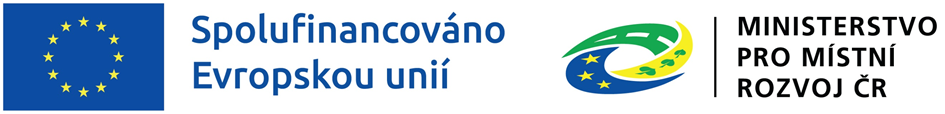 Platnost od 29.3.2023KONTROLNÍ LIST VĚCNÉHO HODNOCENÍMAS Hanácký venkov, z. s.1. výzva PR IROP MAS Hanácký venkov, z. s. - Infrastruktura pro bezpečnou nemotorovou dopravu - PRk předkládání projektových záměrů
 z Integrovaného regionálního operačního programu 2021 -2027Příloha č.3Základní údaje výzvyZákladní údaje výzvyZákladní údaje výzvyZákladní údaje výzvyZákladní údaje výzvyZákladní údaje výzvyZákladní údaje výzvyOperační programOperační programOperační programIntegrovaný regionální operační programIntegrovaný regionální operační programIntegrovaný regionální operační programIntegrovaný regionální operační programSpecifický cíl IROPSpecifický cíl IROPSpecifický cíl IROP3.2: Rozšířit a zkvalitnit infrastrukturu pro pěší a cyklistickou dopravu ve vazbě na další druhy dopravy3.2: Rozšířit a zkvalitnit infrastrukturu pro pěší a cyklistickou dopravu ve vazbě na další druhy dopravy3.2: Rozšířit a zkvalitnit infrastrukturu pro pěší a cyklistickou dopravu ve vazbě na další druhy dopravy3.2: Rozšířit a zkvalitnit infrastrukturu pro pěší a cyklistickou dopravu ve vazbě na další druhy dopravyOpatření strategického rámceOpatření strategického rámceOpatření strategického rámce3.2.1: Cyklistická a pěší doprava3.2.1: Cyklistická a pěší doprava3.2.1: Cyklistická a pěší doprava3.2.1: Cyklistická a pěší dopravaOpatření programového rámceOpatření programového rámceOpatření programového rámce IROP - DOPRAVA IROP - DOPRAVA IROP - DOPRAVA IROP - DOPRAVAČíslo výzvy ŘO IROPČíslo výzvy ŘO IROPČíslo výzvy ŘO IROP60. výzva IROP - Doprava - SC 5.1 (CLLD)60. výzva IROP - Doprava - SC 5.1 (CLLD)60. výzva IROP - Doprava - SC 5.1 (CLLD)60. výzva IROP - Doprava - SC 5.1 (CLLD)Číslo a název výzvy MASČíslo a název výzvy MASČíslo a název výzvy MAS1. výzva PR IROP MAS Hanácký venkov, z. s. - Infrastruktura pro bezpečnou nemotorovou dopravu - PR1. výzva PR IROP MAS Hanácký venkov, z. s. - Infrastruktura pro bezpečnou nemotorovou dopravu - PR1. výzva PR IROP MAS Hanácký venkov, z. s. - Infrastruktura pro bezpečnou nemotorovou dopravu - PR1. výzva PR IROP MAS Hanácký venkov, z. s. - Infrastruktura pro bezpečnou nemotorovou dopravu - PRRegion území MAS Hanácký venkov, z. s.Region území MAS Hanácký venkov, z. s.Region území MAS Hanácký venkov, z. s.Přechodový region (území MAS v Jihomoravském kraji) Přechodový region (území MAS v Jihomoravském kraji) Přechodový region (území MAS v Jihomoravském kraji) Přechodový region (území MAS v Jihomoravském kraji) Základní údaje projektového záměruZákladní údaje projektového záměruZákladní údaje projektového záměruZákladní údaje projektového záměruZákladní údaje projektového záměruZákladní údaje projektového záměruZákladní údaje projektového záměruNázev projektového záměruNázev projektového záměruNázev projektového záměruČíslo projektového záměruČíslo projektového záměruČíslo projektového záměruŽadatelŽadatelŽadatelVěcné hodnocení projektového záměruVěcné hodnocení projektového záměruVěcné hodnocení projektového záměruVěcné hodnocení projektového záměruVěcné hodnocení projektového záměruVěcné hodnocení projektového záměruVěcné hodnocení projektového záměruVěcné hodnocení projektového záměruVěcné hodnocení projektového záměruVěcné hodnocení projektového záměruČísloNázev kritériaAspekt kvality projektuReferenční
 dokumentPopis bodového hodnoceníBodová kategorieBodová kategoriePřidělené hodnoceníPřidělené hodnoceníOdůvodnění1Projekt zajišťuje bezbariérový přístup k zastávkám hromadné dopravyefektivnost, soulad s horizontálními principy Projektový záměrProjekt zajišťuje přístup k jedné či více zastávkám veřejné dopravy nebo k jednomu či více přechodům nebo místům pro přecházení. 10 bodů10 bodů1Projekt zajišťuje bezbariérový přístup k zastávkám hromadné dopravyefektivnost, soulad s horizontálními principy Projektový záměrProjekt nezajišťuje přístup k jedné či více zastávkám veřejné dopravy ani k jednomu či více přechodům nebo místům pro přecházení.0 bodů0 bodů2Projekt je realizován v blízkosti budovy mateřské školy, základní školy, knihovny, obecního úřadu, zdravotního střediska, pošty, obchodu, dětského hřiště či jiné veřejně prospěšné budovy či stavby občanské vybavenosti.potřebnost, účelnostProjektový záměrProjekt (nebo jeho část) je realizován do 200 m (vzdušnou čarou) od veřejně prospěšných budov či staveb občanské vybavenosti.10 bodů10 bodů2Projekt je realizován v blízkosti budovy mateřské školy, základní školy, knihovny, obecního úřadu, zdravotního střediska, pošty, obchodu, dětského hřiště či jiné veřejně prospěšné budovy či stavby občanské vybavenosti.potřebnost, účelnostProjektový záměrProjekt (ani jeho část) není realizován do 200 m (vzdušnou čarou) od veřejně prospěšných budov či staveb občanské vybavenosti.0 bodů0 bodů3Součástí projektu jsou úpravy venkovního prostranství spojené s výsadbou zeleně (stromy a keře).efektivnost, soulad s horizontálními principyProjektový záměrSoučástí projektu jsou úpravy venkovního prostranství spojené s výsadbou zeleně (stromy a keře).10 bodů10 bodů3Součástí projektu jsou úpravy venkovního prostranství spojené s výsadbou zeleně (stromy a keře).efektivnost, soulad s horizontálními principyProjektový záměrSoučástí projektu nejsou úpravy venkovního prostranství spojené s výsadbou zeleně (stromy a keře).0 bodů0 bodů4Administrativní připravenost projektu.proveditelnost, hospodárnostProjektový záměrProjekt má ke dni podání žádosti:- buďto platné stavební povolení nebo společné stavební povolení s nabytím právní moci;- nebo platný souhlas s provedením ohlášeného stavebního záměru nebo společný souhlas;- nebo platnou a účinnou veřejnoprávní smlouvu;- nebo oznámení stavebního záměru s certifikátem autorizovaného inspektora s platným právem provést stavbu;- nebo stanovisko/vyjádření místně a věcně příslušného stavebního úřadu, že projekt na základě posouzení příslušné projektové dokumentace nevyžaduje žádné opatření stavebního úřadu, s uvedením celého názvu příslušné projektové dokumentace a identifikace žadatele.10 bodů10 bodů4Administrativní připravenost projektu.proveditelnost, hospodárnostProjektový záměrProjekt nemá ke dni podání žádosti:- ani platné stavební povolení nebo společné stavební povolení s nabytím právní moci;- ani platný souhlas s provedením ohlášeného stavebního záměru nebo společný souhlas;- ani platnou a účinnou veřejnoprávní smlouvu;- ani oznámení stavebního záměru s certifikátem autorizovaného inspektora s platným právem provést stavbu;- ani stanovisko/vyjádření místně a věcně příslušného stavebního úřadu, že projekt na základě posouzení příslušné projektové dokumentace nevyžaduje žádné opatření stavebního úřadu, s uvedením celého názvu příslušné projektové dokumentace a identifikace žadatele.0 bodů0 bodů4Administrativní připravenost projektu.proveditelnost, hospodárnostProjektový záměrProjekt nemá ke dni podání žádosti:- ani platné stavební povolení nebo společné stavební povolení s nabytím právní moci;- ani platný souhlas s provedením ohlášeného stavebního záměru nebo společný souhlas;- ani platnou a účinnou veřejnoprávní smlouvu;- ani oznámení stavebního záměru s certifikátem autorizovaného inspektora s platným právem provést stavbu;- ani stanovisko/vyjádření místně a věcně příslušného stavebního úřadu, že projekt na základě posouzení příslušné projektové dokumentace nevyžaduje žádné opatření stavebního úřadu, s uvedením celého názvu příslušné projektové dokumentace a identifikace žadatele.0 bodů0 bodů4Administrativní připravenost projektu.proveditelnost, hospodárnostProjektový záměrProjekt nemá ke dni podání žádosti:- ani platné stavební povolení nebo společné stavební povolení s nabytím právní moci;- ani platný souhlas s provedením ohlášeného stavebního záměru nebo společný souhlas;- ani platnou a účinnou veřejnoprávní smlouvu;- ani oznámení stavebního záměru s certifikátem autorizovaného inspektora s platným právem provést stavbu;- ani stanovisko/vyjádření místně a věcně příslušného stavebního úřadu, že projekt na základě posouzení příslušné projektové dokumentace nevyžaduje žádné opatření stavebního úřadu, s uvedením celého názvu příslušné projektové dokumentace a identifikace žadatele.0 bodů0 bodů4Administrativní připravenost projektu.proveditelnost, hospodárnostProjektový záměrProjekt nemá ke dni podání žádosti:- ani platné stavební povolení nebo společné stavební povolení s nabytím právní moci;- ani platný souhlas s provedením ohlášeného stavebního záměru nebo společný souhlas;- ani platnou a účinnou veřejnoprávní smlouvu;- ani oznámení stavebního záměru s certifikátem autorizovaného inspektora s platným právem provést stavbu;- ani stanovisko/vyjádření místně a věcně příslušného stavebního úřadu, že projekt na základě posouzení příslušné projektové dokumentace nevyžaduje žádné opatření stavebního úřadu, s uvedením celého názvu příslušné projektové dokumentace a identifikace žadatele.0 bodů0 bodůCelkové věcné hodnocení projektového záměruCelkové věcné hodnocení projektového záměruCelkové věcné hodnocení projektového záměruCelkové věcné hodnocení projektového záměruCelkové věcné hodnocení projektového záměruCelkové věcné hodnocení projektového záměruCelkové věcné hodnocení projektového záměruCelkové věcné hodnocení projektového záměruCelkové věcné hodnocení projektového záměruCelkové věcné hodnocení projektového záměruCelkový počet bodů Celkový počet bodů Celkový počet bodů Celkový počet bodů Celkový počet bodů Celkový počet bodů Celkový počet bodů Celkový počet bodů 00Celkové shrnutí věcného hodnocení 
(získal/nezískala minimální počet bodů)Celkové shrnutí věcného hodnocení 
(získal/nezískala minimální počet bodů)Celkové shrnutí věcného hodnocení 
(získal/nezískala minimální počet bodů)Celkové shrnutí věcného hodnocení 
(získal/nezískala minimální počet bodů)Celkové shrnutí věcného hodnocení 
(získal/nezískala minimální počet bodů)Celkové shrnutí věcného hodnocení 
(získal/nezískala minimální počet bodů)Celkové shrnutí věcného hodnocení 
(získal/nezískala minimální počet bodů)Celkové shrnutí věcného hodnocení 
(získal/nezískala minimální počet bodů)Minimální počet bodů, aby projekt uspěl je 20 bodů. Maximální počet bodů je 40.Minimální počet bodů, aby projekt uspěl je 20 bodů. Maximální počet bodů je 40.Minimální počet bodů, aby projekt uspěl je 20 bodů. Maximální počet bodů je 40.Minimální počet bodů, aby projekt uspěl je 20 bodů. Maximální počet bodů je 40.Složení Výběrové komiseSložení Výběrové komiseSložení Výběrové komiseSložení Výběrové komiseSložení Výběrové komiseSložení Výběrové komiseSložení Výběrové komiseSložení Výběrové komiseSložení Výběrové komiseSložení Výběrové komiseČlen Výběrové komiseČlen Výběrové komiseZástupce pro výkon funkceZávěrečné vyjádření komise 
(komise doporučuje/nedoporučuje projekt k podpoře)Závěrečné vyjádření komise 
(komise doporučuje/nedoporučuje projekt k podpoře)Závěrečné vyjádření komise 
(komise doporučuje/nedoporučuje projekt k podpoře)Podpisy přítomných členů hodnotící komisePodpisy přítomných členů hodnotící komisePodpisy přítomných členů hodnotící komisePodpisy přítomných členů hodnotící komiseDatum a místo konání Hodnotící komiseDatum a místo konání Hodnotící komiseDatum a místo konání Hodnotící komiseDatum a místo konání Hodnotící komiseDatum a místo konání Hodnotící komiseDatum a místo konání Hodnotící komiseDatum a místo konání Hodnotící komiseDatum a místo konání Hodnotící komiseDatum a místo konání Hodnotící komiseDatum a místo konání Hodnotící komise